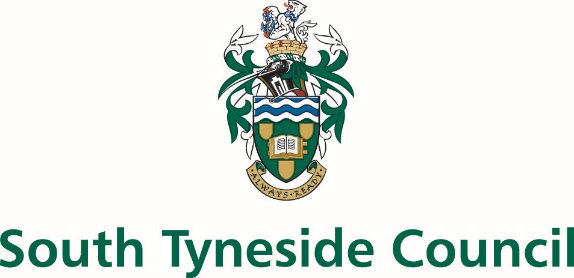 Boldon Outdoor Nursery SchoolHEAD TEACHER PERSON SPECIFICATION [A]	TRAINING AND QUALIFICATIONS[B]	EXPERIENCE OF TEACHING AND SCHOOL MANAGEMENT[C]	PROFESSIONAL KNOWLEDGE AND UNDERSTANDINGApplicants should be able to demonstrate a good knowledge and understanding of the following areas relevant to the specific phase. [D]	PERSONAL SKILLS AND ABILITIESApplicants should be able to provide evidence that they have the necessary personal skills and abilities required by the post:[E]	OTHER REQUIREMENTS[F]	CONFIDENTIAL REFERENCES AND REPORTSEssentialDesirableSourceA- applicationI - interviewR – referencesQualified teacher statusADegreeAHigher degreeAPost-entry curriculum or management qualificationANational Professional Qualification for Headship (except for candidates who are currently or have been a substantive head of another school)ARecent participation in a range of relevant In-service training related to nature pedagogy and learning outdoorsAEssentialDesirableSourceSubstantial, successful recent leadership experience, at Head Teacher level, senior management level or middle management levelA,I,RA proven track record of raising and maintaining high educational standardsA,I,RSubstantial, successful experience of teaching children of all abilities, in the early years foundation stageA,I,RSubstantial, successful experience of the management of changeA,I,REvidence of successful involvement of families and the wider community and other outside agencies    A,I,RExperience of teaching and learning outdoorsA,I,RExperience of working in partnership with parentsA,I,RExperience of financial managementA,I,RExperience of working with a governing bodyA,I,RExperience of managing staff and supporting of professional developmentA,I,R      Significant experience of working in early yearsA,I,REssentialDesirableSourceChildren’s learning and developmentA,I,RSchool leadership and managementA,I,RCurriculum and assessment, including subjects and cross curricular aspectsA,I,REffective teaching and learning strategiesA,IEffective safeguarding policies and proceduresA,IEffective inclusionA,IKnowledge of nature pedagogyA,ISchool improvement strategiesA,ILocal and national policies, priorities and statutory frameworksA,IRole of Governing Body A,IEssentialSourceExcellent written and spoken communication skillsA,IOutstanding interpersonal skillsA,IAbility to lead motivate and enthuse othersI, RClear vision and the ability to be innovativeI, RCommitment to nature pedagogyA,IApplication forms should be completed in fullEssentialPersonal statement should be clear and concise no more than three sides of A4, Arial Font 12EssentialShould address the criteria identified in the person specificationEssentialEssentialWritten reference(s) only, confirming professional & personal knowledge, skills & abilities referred to abovePositive recommendation from current employer